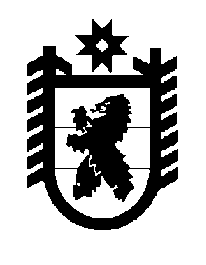 Российская Федерация Республика Карелия    ПРАВИТЕЛЬСТВО РЕСПУБЛИКИ КАРЕЛИЯРАСПОРЯЖЕНИЕот  25 марта 2016 года № 223р-Пг. Петрозаводск Рассмотрев предложение Государственного комитета Республики Карелия по управлению государственным имуществом и организации закупок, учитывая решение Совета Сегежского муниципального                  района от  30 сентября 2015 года № 193 «Об утверждении перечня имущества, предлагаемого к передаче из государственной собственности Республики Карелия в муниципальную собственность муниципального образования «Сегежский муниципальный район», в соответствии с Законом Республики Карелия от  2 октября 1995 года № 78-ЗРК «О порядке передачи объектов государственной собственности Республики Карелия в муниципальную собственность» передать в муниципальную собственность муниципального образования «Сегежский муниципальный район» 
от Государственного казенного учреждения Республики Карелия «Эксплуатационно-техническое управление по делам гражданской обороны и чрезвычайным ситуациям Республики Карелия» комплекс технических средств оповещения П-166 стоимостью 2096566,23 рубля.Исполняющий обязанностиГлавы Республики Карелия                                                         О.В. Тельнов